Расчет стандартных издержексубъектов предпринимательской и инвестиционной деятельности,возникающих в связи с исполнением проекта постановления администрации города Ханты-Мансийска «О внесении изменений в постановление Администрации города Ханты-Мансийска от 26.05.2017 №474 «Об утверждении Порядка и условий предоставления финансовой поддержки в форме грантов субъектам малого и среднего предпринимательства в городе Ханты-Мансийске»Настоящий расчет выполнен в соответствии с Методикой оценки стандартных издержек субъектов предпринимательской и инвестиционной деятельности в связи с исполнением требований регулирования, утвержденных приказом Департамента экономического развития Ханты-Мансийского автономного от 30.09.2013 №155. 	Стандартные издержки субъектов предпринимательской деятельности, возникающие в связи с исполнением постановления администрации города Ханты-Мансийска от23.05.2018 №420 «Об утверждении Порядка и условий предоставления финансовой поддержки в форме субсидий субъектам малого и среднего предприниательства в городе Ханты-Мансийске»,  состоят из информационных издержек по выполнению информационного требования, содержащегося в проекте нормативного акта. Для участия в Конкурсе Субъектом представляется в Управление следующий пакет документов:Заявление на участие в конкурсе на получение финансовой поддержки в форме гранта, подписанное уполномоченным лицом,                      по форме согласно приложению 4 к настоящему Порядку.Копии учредительных и регистрационных документов, заверенные подписью руководителя (представителя по доверенности)               и печатью организации (при ее наличии):а)для индивидуальных предпринимателей:копия свидетельства о государственной регистрации физического лица в качестве индивидуального предпринимателя (ОГРНИП) или копия листа записи Единого государственного реестра индивидуальных предпринимателей;копия свидетельства о постановке на учет физического лица   в налоговом органе по месту жительства на территории Российской Федерации (ИНН);копия паспорта;б)для юридических лиц:копия свидетельства о государственной регистрации юридического лица (ОГРН) или листа записи Единого государственного реестра юридических лиц;копия свидетельства о постановке на учет в налоговом органе   по месту нахождения на территории Российской Федерации (ИНН);копия устава и(или) учредительного договора;копия документа, подтверждающего полномочия руководителя организации (решение об избрании и приказ о назначении).Доверенность на представление интересов Субъекта для участия  в Конкурсе, в случае представления интересов Субъекта его представителем.Оригинал выписки из Единого государственного реестра индивидуальных предпринимателей (для Субъектов – индивидуальных предпринимателей) или оригинал выписки из Единого государственного реестра юридических лиц (для Субъектов – юридических лиц)  на бумажном носителе, подписанной собственноручной подписью должностного лица налогового органа и заверенной печатью   или подписанной усиленной квалифицированной электронной подписью (пункт 1 и 3 статьи 6 Федерального закона от 06.04.2011 №63-ФЗ «Об электронной подписи»).Копии бухгалтерской и налоговой отчетности за предшествующий календарный год, заверенные заявителем с отметкой налогового органа о принятии в налоговый орган лично либо посредством электронного документооборота с приложением извещения о вводе сведений:а)для Субъектов, применяющих общую систему налогообложения, – налоговую декларацию по налогу на доходы физических лиц  по форме 3-НДФЛ или налоговую декларацию по налогу на прибыль организаций за предшествующий отчетный период;б)для Субъектов, применяющих систему налогообложения в виде единого налога на вмененный доход для отдельных видов деятельности, – справку о выручке от реализации товаров, работ, услуг и балансовой стоимости активов за предшествующий отчетный период;в)для Субъектов, применяющих упрощенную систему налогообложения, – налоговую декларацию по налогу, уплачиваемому  в связи с применением упрощенной системы налогообложения за предшествующий отчетный период;г)для индивидуальных предпринимателей, применяющих патентную систему налогообложения, – выписку из книги доходов индивидуальных предпринимателей за предшествующий отчетный период;д)для индивидуальных предпринимателей, применяющих единый сельскохозяйственный налог, – выписку из книги учета доходов и расходов индивидуальных предпринимателей за предшествующий отчетный период.Оригиналы документов, подтверждающих отсутствие задолженности по уплате налогов, сборов и иных обязательных платежей  в бюджеты всех уровней и внебюджетные фонды, выданные на дату не ранее чем за 1 (один) месяц до даты подачи заявления на участие в Конкурсе:справка об исполнении налогоплательщиком (плательщиком сбора, налоговым агентом) обязанности по уплате налогов, сборов, страховых взносов, пеней, штрафов, процентов;справка из налогового органа о состоянии расчетов по налогам, сборам, страховым взносам, пеням, штрафам, процентам.Бизнес-план развития с учетом перечня контрольных показателей деятельности Субъекта на бумажном носителе, предусмотренными приложением 1 к настоящему Порядку.Копия документа, подтверждающего прохождение обучения основам предпринимательской деятельности в количестве не менее 48 академических часов (для Субъектов, относящихся к категории начинающих предпринимателей).Копии документов, подтверждающих понесенные расходы   в размере не менее 15% от размера заявленного гранта, связанные  с предпринимательской деятельностью по реализации представленного бизнес-плана развития по видам расходов, указанных в разделе II настоящего Порядка, в том числе копии документов, подтверждающих оплату товара, работ, услуг и копии документов, подтверждающих факт получения товара, работ, услуг (счета, накладные, платежные поручения               с отметкой банка или квитанции с отметкой банка, подтверждающие оплату, договоры купли-продажи (при наличии), аренды (субаренды), подряда, оказания услуг, выполнения работ, акты выполненных работ, акты приема-передачи товара, работ, услуг).Лицензии, сертификаты, патенты, свидетельства (при необходимости).Документы, подтверждающие планируемые расходы необходимые для реализации заявленного бизнес-проекта (при наличии). Документы, подтверждающие наличие производственных площадей, транспортных средств для реализации бизнес-плана развития, если реализация бизнес-проекта предполагает их наличие (договоры аренды (субаренды), свидетельства о государственной регистрации права).17.Документы, необходимые для участия в Конкурсе, оформляются Субъектом в соответствии со следующими требованиями:Оценка информационных издержек.Единовременные расходы на предоставление документов на получение грантов: На подготовку документов в соответствии с информационными требованиями трудозатраты составят 12 человеко-часов (tит).          Для расчета средней стоимости часа работы персонала (W) принята средняя заработная плата работающего населения в целом по Российской Федерации на конец 2017 года по данным Росстата, которая составила 35900 руб.         Норма рабочего времени в системе "Калькулятор издержек" принята                          в размере 168 часов в месяц.          Следовательно, стоимость 1 человеко-часа составит (W):          35900руб./мес. : 168 час./мес. = 213,69 руб./час.	Страховые взносы от ФОТ в размере 30,8%:          (213,69 руб./час.*30,8%= 65,82 руб./час.)         Частота выполнения: 1 раз	Действия: Подача пакета документов в Администрацию города – 2 час.  	Итого: W = 11 час. *(213,69 руб./час.+ 65,82 руб./час.) = 3354,12 руб.	2. Для выполнения информационного требования потребуются следующие расходные материалы:- картридж для принтера в количестве 1 шт.: МР = 1500 рублей;- бумага формата А-4 в количестве 1 уп. (500 л.): МР = 250 рублей.Средняя рыночная цена расходных материалов определена на основании данных, размещенных в сети Интернет.Аиэ - информационный элементРасчет объема потребности картриджа:  Аиэ1 = 1500 / 500 л.* 200 л. = 600 рублей.Расчет стоимости бумаги: Аиэ2 = 250 руб. / 500 л. * 200 л. = 100 рублей.Итого, расчет стоимости приобретения расходных материалов составляет: А иэ = 700 рублей.Расчет транспортных расходов (Атр.).                                                                                    Тариф на проезд в автобусах по муниципальным маршрутам регулярных перевозок на территории города Ханты-Мансийска 2018 год установлен в размере 23,50 рубля.   Частота выполнения: 2 поездки. Атр = 23,50 руб. * 2 = 47 рублей. Итого единовременные издержки субъектов предпринимательской деятельности составят (Аис = W + Аиэ    +  Атр):     	Аис  = 3354,12 руб. + 700 руб. + 47 руб. = 4101,12 рубль. Периодические расходы по предоставлению отчетности:Ежеквартально на последний календарный день отчетного периода получатель гранта представляет ежеквартальную информацию о деятельности юридического лица (индивидуального предпринимателя) согласно приложению к договору о предоставлении финансовой поддержки в форме субсидии.1. На подготовку документов в соответствии с информационными требованиями трудозатраты составят 2 человеко-часа (tит).	Для расчета средней стоимости часа работы персонала (W) принята средняя заработная плата работающего населения в целом по Российской Федерации на конец 2017 года по данным Росстата, которая составила 35900 руб. 	Норма рабочего времени в системе "Калькулятор издержек" принята                          в размере 168 часов в месяц. Следовательно, стоимость 1 человеко-часа составит (W): 35900 руб./мес. : 168 час./мес. = 213,69 руб./час.В квартал: 213,69 руб./час. * 2 час. = 427,38 руб./мес.Страховые взносы от ФОТ в размере 30,8%: 427,38 руб./мес. * 30,8% = 131,63 руб./мес.        Частота выполнения: 1 раза в годИтого: W = (427,38 руб./мес. + 131,63 руб./мес.) * 1 мес. = 559,01руб.      2. Для выполнения информационного требования потребуется печать 2 листов  бумаги стоимость которых не существенна и составит менее 5% от затрат рабочего времени. В связи с чем стоимость приобретений в определении общей стоимости периодических расходов не учитывается.3.Расчет транспортных расходов (Атр.).Тариф на проезд в автобусах по муниципальным маршрутам регулярных перевозок на территории города Ханты-Мансийска на 2018 год установлен в размере 23,50 рубля.   Частота выполнения: 8 поездок в год (2 поездки * 1 отчета). Атр = 23,50 руб. * 2 = 47 рублей. Итого периодические издержки субъектов предпринимательской деятельности составят (Аис = W + Аиэ    +  Атр):Аис  = 559,01руб. + 47 руб. = 606,01 рубля. Стандартные издержки, возникающие в связи с исполнением требований, устанавливаемых проектом постановления составят: Аиз = W+ Атр.Аиз. = 4101,12 руб. + 606,01руб. = 4707,13 руб. По расчету в системе "Калькулятор издержек" сумма стандартных издержек составила 5158,28 рублей.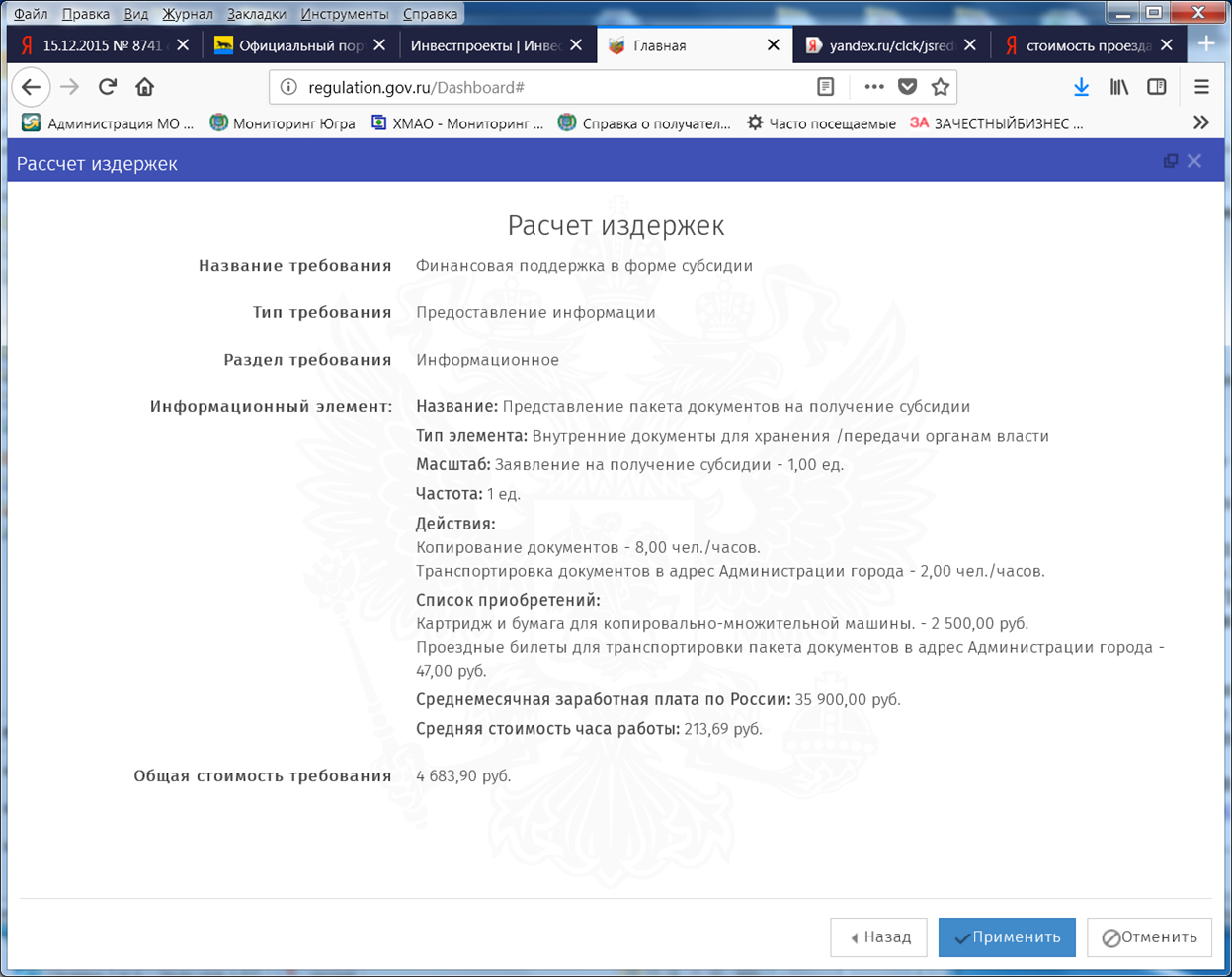 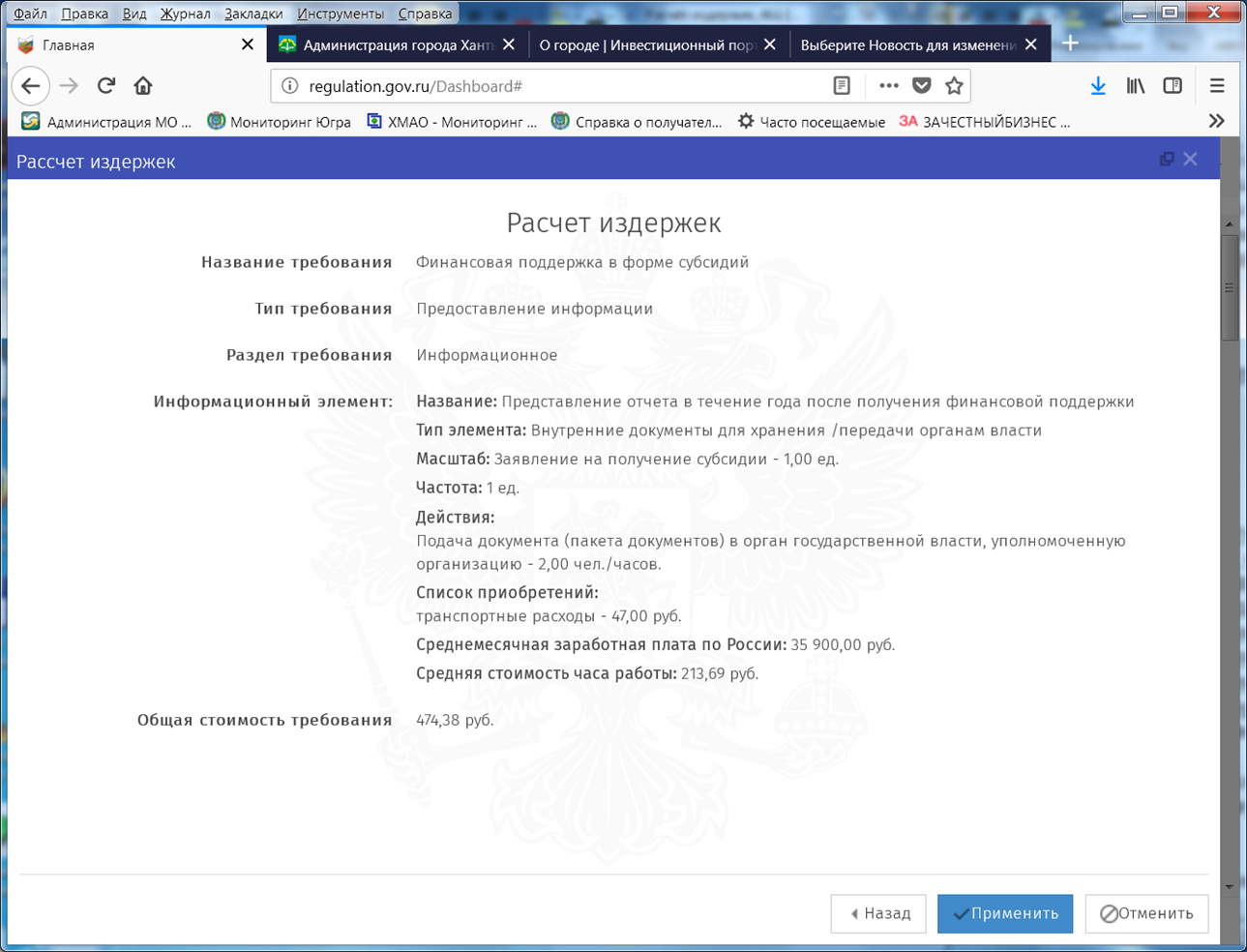 